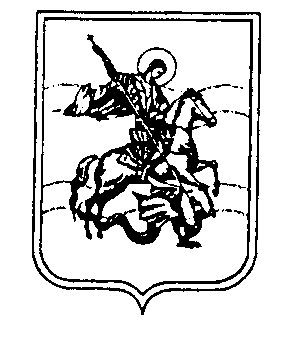 АДМИНИСТРАЦИЯсельского поселения «Село Высокиничи»Калужской областиП О С Т А Н О В Л Е Н И Ес. Высокиничи  от 12 мая 2023 г.	      № 48В соответствии с постановлением Правительства Калужской области о 21.12.2005 № 360 «Об утверждении Правил охраны жизни людей на водных объектах на территории Калужской области», постановлением администрации МР «Жуковский район» от 12.05.2023 № 360 «Об организации и проведении месячника безопасности на водных объектах в летний период 2023 года», в целях обеспечения безопасности и предотвращения происшествий и гибели людей на водных объектах сельского поселения «Село Высокиничи» в летний период 2023 года, администрация СП «Село Высокиничи» П О С Т А Н О В Л Я Е Т:В период с 01 по 30 июня 2023 года провести месячник безопасности на водных объектах.Утвердить план мероприятий по организации проведения месячника безопасности на водных объектах сельского поселения «Село Высокиничи» в летний период 2023 года (Приложение).Определить перечень мест (территорий), рекомендованных для организации массового отдыха, туризма и спорта людей на водных объектах сельского поселения «Село Высокиничи» (в том числе мест купания и пляжей) и мест, запрещенных для купания.Назначить Шойму Ж.Н., ведущего эксперта администрации СП «Село Высокиничи», ответственным лицом за организацию и осуществление мероприятий по обеспечению безопасности людей на водоемах муниципального образования СП «Село Высокиничи» в летний период 2023 года.Организовать выставление аншлагов с информацией о запрете купания в местах, запрещенных для купания. 	Организовать совместное патрулирование и рейды административных комиссий с привлечением госинпекторов ГИМС, правоохранительных органов на водоемах в целях укрепления правопорядка и обеспечения безопасности в местах массового купания населения.Данное постановление довести до сведения арендатора водных объектов ИП Груздевой Э.В.Отчетные материалы о проведении месячника безопасности на водных объектах предоставить в отдел по ГО и ЧС, мобработе и пожарной безопасности к 01 сентября 2023 года.Контроль за исполнением настоящего постановления оставляю за собой.Глава администрации						      О.Н. КалужскаяСП «Село Высокиничи»                                                                                                              Приложение № 1к постановлению Главы администрациисельского поселения «Село Высокиничи»                                                                                                                                                    № 48 от 12.05.2023 г.ПЛАНмероприятий по организации проведения месячника безопасности на водных объектах сельского поселения «Село Высокиничи» в летний период 2023 года                                                                                                                                             Приложение № 2к постановлению Главы администрации  сельского поселения «»Село Высокиничи»                                                                                                                                                    № 48 от 12.05.2023 г.ПЕРЕЧЕНЬ мест, запрещенных для купания в связи с опасностью для жизни населения сельского поселения «Село Высокиничи»                                                                                                                                                       Приложение № 3к постановлению Главы администрации  сельского поселения «Село Высокиничи»                                                                                                                                                № 48 от 12.05.2023 г.                                                                                                                                                                                                                        	ПЕРЕЧЕНЬ мест, для организации массового отдыха, туризма и спорта людей на водных объектах сельского поселения «Село Высокиничи»Об организации и проведении месячника безопасности на водных объектах в летний период 2023 года№ п/пНаименование мероприятийСроки исполненияИсполнитель1.Выявление мест возможного купания людей в открытых водоемах на территорииСП «Село Высокиничи»весь купальный периодГлава администрации2.Уточнение мест, необорудованных для массового отдыха граждан на водных объектахдо 02.06.2023Глава администрации3.Выявление незарегистрированных мест массового отдыха граждан на водных объектахвесь купальный периодГлава администрации4.Установление в местах, не оборудованных для купания, аншлаги, предупреждающие о запрещении купанияГлава администрации, директор УМП «ЖКХ Высокиничи»5.Размещение в местах массового пребывания людей информации о мерах безопасности на водных объектахдо 24.06.2023Глава администрации,ИП Груздева Э.В.6.Проведение профилактических бесед с детьми и их родителями о правилах безопасности на воде с целью исключения нахождения несовершеннолетних без присмотра взрослых вблизи водоемоввесь купальный периодВедущий эксперт администрации7.Организация патрулирования совместно с представителями правоохранительных органов с целью обеспечения правопорядка и безопасности людей на водных объектах на территории СП «Село Высокиничи»ежемесячноАдминистрация СП «Село Высокиничи» в соответствии с графиком патрулирования8.Информирование населения о мероприятиях, проводимых в ходе месячника безопасности на водных объектах и мерах безопасности на водных объектах в социальных сетях, на официальном сайте администрации СП «Село Высокиничи»весь купальный периодВедущий эксперт администрации9.Обеспечение систематической уборки территорий вблизи водоемов, используемых в целях рекреации населением.до окончания купального сезонаИП Груздева Э.В.10.Обеспечение соблюдение санитарного законодательства при эксплуатации водных объектов в целях рекреациипостоянноИП Груздева Э.В.11.Незамедлительное информирование Управление Роспотребнадзора по Калужской области и его территориальные отделы при несоответствии качества воды водных объектов в зонах рекреации требования санитарных правилпостоянноИП Груздева Э.В.12.Предоставление в отдел ГОиЧС администрации района сведения о количестве выставленных знаков о запрете купания в местах, запрещенных для купаниядо 08.06.2023Глава администрации,№п/пРасположение места, запрещенного для купанияВладелец территории(юридическое, физическое лицо)1.  СП «Село Высокиничи», с. Высокиничи, река ПротваАдминистрация СП «Село Высокиничи»2.СП «Село Высокиничи», с. Оболенское, река ПротваАдминистрация СП «Село Высокиничи»3.СП «Село Высокиничи», д. Никоново, река ПротваАдминистрация СП «Село Высокиничи»4.СП «Село Высокиничи», д. Тиньково, река ПротваАдминистрация СП «Село Высокиничи»5.СП «Село Высокиничи», д. Тимашово, река ПротваАдминистрация СП «Село Высокиничи»6.СП «Село Высокиничи», с. Ивановское, река ПротваАдминистрация СП «Село Высокиничи»7.СП «Село Высокиничи», с. Ильинское, река ПротваАдминистрация СП «Село Высокиничи»8.СП «Село Высокиничи», д. Овчинино, река ПротваАдминистрация СП «Село Высокиничи»9.СП «Село Высокиничи», д. Новая Слобода, река ПротваАдминистрация СП «Село Высокиничи»№ п/пРасположение места,  для организации отдыха людей на водных объектахСобственник (арендатор) водных объектов1.Сельское поселение «Село Высокиничи», деревня Грибовка, река АложаИПГруздева Э.В.